PROTOKOLL FRÅN MÖTE FÖRÄLDRASEKTIONEN I DALBY GIFPlats: 	Teams Datum:  	2022-09-18 kl. 19.00DELTAGANDE (stående punkt)Ricardo Durón, Ansvarig föräldrasektionenSofie Sernekvist – P12 FotbollFredrik Alm, P08/09 HandbollAnna Dorthé – F08/09 FotbollDaniel Åman – P12 HandbollSandra Strandberg – P13 FotbollMarcus Lindblom – P12 FotbollLisa Roman – P10 FotbollJulia Svensby Gustavsson – P11 FotbollTobias Oddstig – P08/09 FotbollDenice Christensen – P13 Fotboll2022 MÖTESTIDER (stående punkt)  -  Klubbstugan/Teams –på Dalby IP, kl 19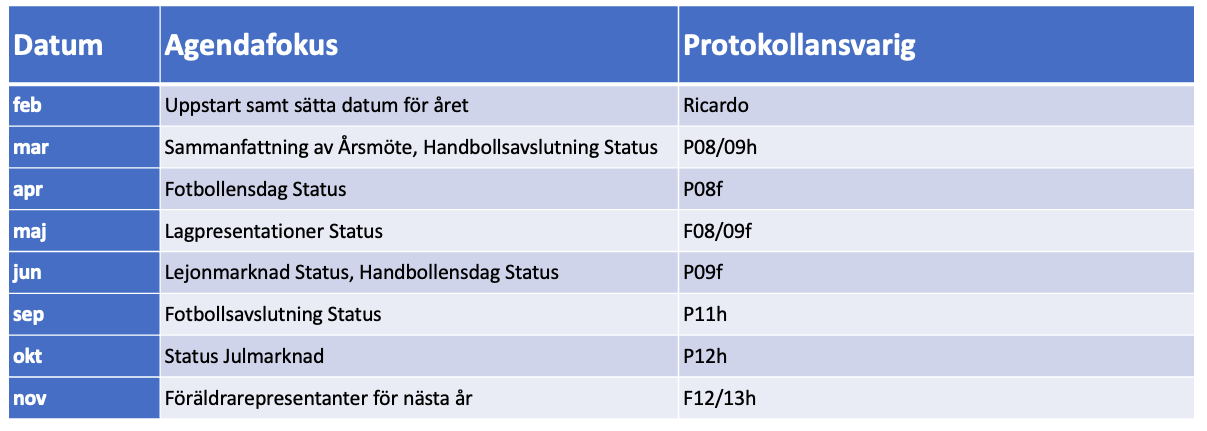 AgendaHandbollensdagLagpresentation Julmarknad – P13fFotbollsavslutning – P08fAnsvarsområdenMötestider under åretÖvriga frågor?Handbollensdag
Mycket bra insats från lagen som planerade handbollensdag!Lagpresentation Några av hushållen fick inte lagpresentationen. Vi måste vara tydligare med barn och föräldrar att lagpresentationen inte är reklam, utan samhällsinformation. Ett bra tips är att ta de häftena som är kvar och ha dem synliga i kiosken.Julmarknad Första mötet tillsammans med Lions och Scoutkåren är satt till 27:e September.DalbyGIF planerar med två stånd med supporterprylar, hembakat, varmsaft, våfflor, etc.Fotbollsavsluting Dags att börja att planera fotbollsavslutning. P08 har ansvaret.AnsvarsområdenBESLUT:  Dela upp ”inköp” i två delar pga. olika säsonger mellan Handboll och Fotboll. Ricardo gör ett nytt förslag till oktober.Se till att förstärka kommunikationen att vi måste ha matchvärdar vid varje match på Dalby IP. Samma lag som står i kiosken ska även ha en person som är matchvärd.Mötestider under åretNästa möte är i oktober och fokus är då Julmarknaden.AOBPunkt från förra mötet, som kommer att diskuteras på nästa styrelsemöte (29/9): Skyltar på DalbyIP som pekar på kiosken efterfrågas av föräldrar, det är inte alla som ser kiosken.Vi kommer att förlänga Föräldrasektionens-mötesserie till att inkludera december månad.Vid pennan!Ricardo